Статья: Энтеровирус у детей, что это? 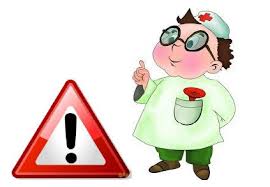 Энтеровирусные инфекции (ЭВИ) представляют собой группу инфекционных заболеваний, развивающихся при поражении человека вирусами рода Enterovirus, характеризующихся многообразием клинических проявлений. Примерно 80-90% заболевших энтеровирусными инфекциями составляют дети. Из них половина – дети дошкольного возраста. Наибольшую опасность заболевание представляет для детей до 3 лет. Грудные дети болеют нечасто, так как их обычно защищают антитела, получаемые с материнским молоком. Но если заражение все-таки произойдет, то энтеровирусную болезнь у грудничка вылечить будет нелегко.Источником инфекции является человек (больной или носитель).Инкубационный (скрытый) период составляет в среднем от 1 до 10 дней, но максимальный до 21 дня.ЭВИ характеризуются быстрым распространением заболевания. Вирусы попадают в организм практически всегда через ротовую полость. После того, как это произошло, возбудители внедряются в ткани организма и начинают свое размножение.Возможные пути передачи инфекции: воздушно-капельный, контактно-бытовой, пищевой и водный.ЭВИ характеризуются разнообразием клинических проявлений и множественными поражениями органов и систем: серозный менингит, геморрагический конъюнктивит,  синдром острого вялого паралича (ОВП), заболевания с респираторным синдромом и другие.Наибольшую опасность представляют тяжелые клинические формы с поражением нервной системы.Заболевание начинается остро, с подъема температуры тела до 39-40 градусов. Появляется сильная головная боль, головокружение, рвота, иногда боли в животе, спине, судорожный синдром, изъязвления на слизистых в полости рта, высыпания на лице, конечностях, возможны нерезко выраженные катаральные проявления со стороны ротоглотки, верхних дыхательных путей, расстройство желудочно-кишечного тракта.Профилактика энтеровирусных инфекцийСпецифической профилактики, эффективной конкретно против вирусов Enterovirus, не существует. Необходимо соблюдать общие для всех типов инфекционных заболеваний профилактические меры. Это, прежде всего, соблюдение правил личной гигиены – регулярное мытье рук, фруктов и овощей, термическая обработка мяса и рыбы, регулярная влажная уборка помещения. Также следует избегать купания в загрязненных водоемах.Несмотря на то, что тяжелым формам энтеровирусных инфекций подвержены в основном дети, взрослые также могут заражаться вирусами. Не заболевая сами, они могут представлять опасность в качестве бессимптомных носителей возбудителей заболевания. Поэтому соблюдение профилактических правил, позволяющих избежать заражения энтеровирусами, обязательно как для детей, так и для взрослых.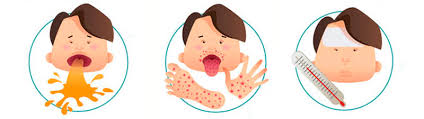 ПАМЯТКА ДЛЯ НАСЕЛЕНИЯ ПО ПРОФИЛАКТИКЕ ЭНТЕРОВИРУСНОЙ ИНФЕКЦИИ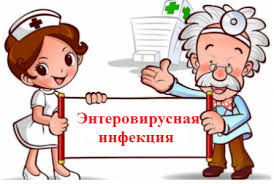 Энтеровирусные инфекции (ЭВИ) - группа острых заболеваний, вызываемых энтеровирусами, и характеризующееся многообразием клинических проявлений   от геморрагического конъюнктивита, «герпетической ангины», до  вирусных менингитов.Энтеровирусы устойчивы во внешней среде и длительное время могут сохраняться в сточных водах, плавательных бассейнах, открытых водоемах, предметах обихода, продуктах питания (молоко, фрукты, овощи). Вирус быстро погибает при прогревании, кипячении.ЭВИ характеризуются высокой заразностью и быстрым распространением. Заболеванию подвержено и взрослое и детское население, однако, частота заболевания детей в возрасте до 14 лет в 4 раза выше, чем взрослых.Возможные пути передачи инфекции: воздушно-капельный, контактно-бытовой, пищевой и водный.Серозный вирусный менингит является наиболее тяжелой формой энтеровирусной инфекции.Источником инфекции являются больные и вирусоносители, в том числе больные бессимптомной формой.Заболевание начинается остро, с подъёма температуры тела до 39-40 градусов. Появляется сильная головная боль, головокружение, рвота, иногда боли в животе, спине, судорожный синдром, нередко выраженные катаральные проявления со стороны ротоглотки, верхних дыхательных путей. При появлении указанных жалоб необходимо срочно изолировать больного, т.к. он является источником заражения, для окружающих, и обратиться к врачу. Чтобы предупредить энтеровирусную инфекцию: 
• Соблюдайте правила личной гигиены; мойте руки с мылом перед едой, после возвращения с улицы и посещения туалета; обрабатывайте руки, разрешенными для этих целей кожными антисептиками. 
• Пользуйтесь индивидуальной посудой, держите в чистоте детские соски, предметы ухода за детьми, игрушки. 
• Чаще проветривайте помещения, регулярную проводите влажную уборку.
• При лечении заболевшего энтеровирусной инфекцией в домашних условиях обязательно проведение текущей дезинфекции с использованием дезинфекционных средств, эффективных против вирусов.
• Соблюдайте «респираторный этикет»: при кашле и чихании рекомендуется прикрывать нос и рот одноразовыми платками и выбрасывать их в урну после использования, затем вымыть руки или обработать влажной салфеткой.
• Купайтесь только в разрешенных для этих целей местах. При купании в открытых водоемах, плавательных бассейнах исключайте попадание воды в полость рта.
  • Употребляйте для питья только бутилированную или кипяченую воду, напитки в фабричной упаковке. 
• Приобретайте продукты в установленных местах, доброкачественные. Обращайте внимание на сроки годности и температуру хранения.
• Тщательно мойте фрукты и овощи водой гарантированного качества (бутилированная, кипяченая).
• Ограничьте контакты детей раннего возраста, сократите время пребывания в местах массового скопления людей и в общественном транспорте.
• В случае появления симптомов инфекционного заболевания необходимо своевременно обращаться за медицинской помощью, не заниматься самолечением. 
Своевременно начатое лечение позволит предотвратить развитие осложнений!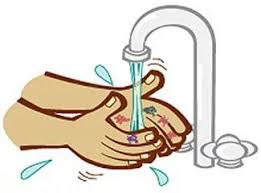 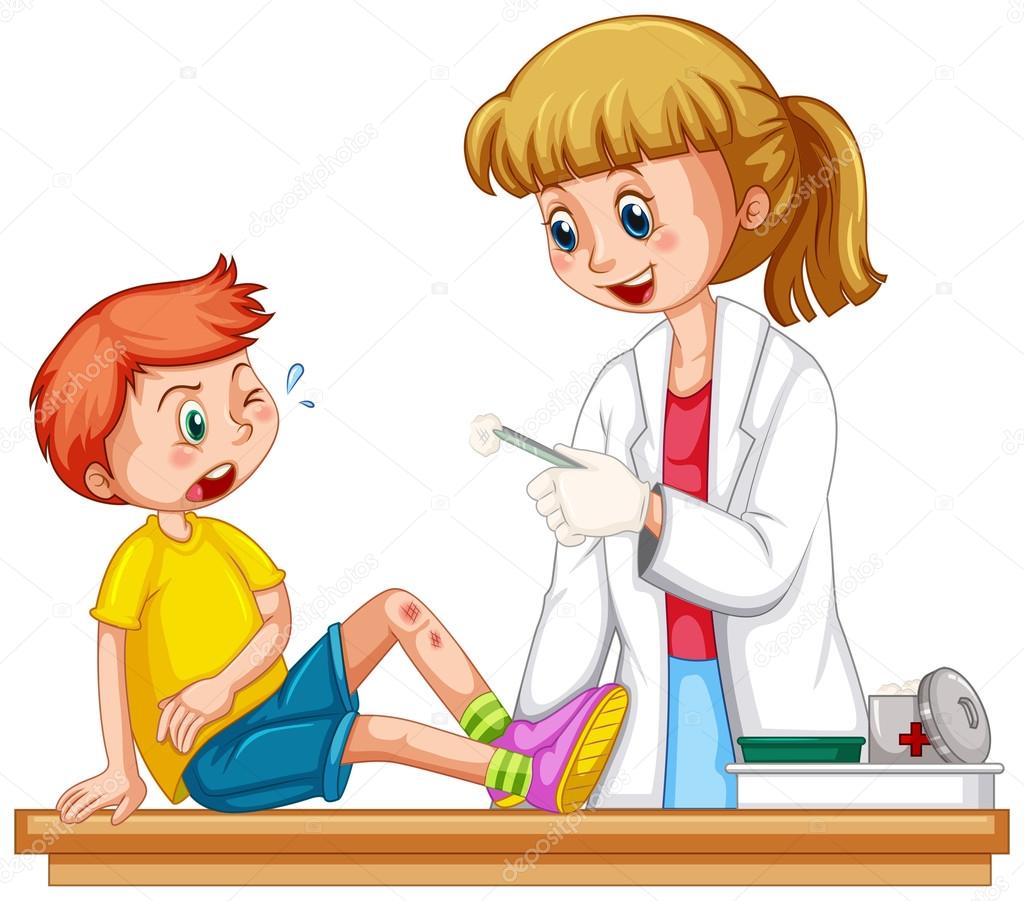 